Об утверждении дополнительного Соглашения  между органами местного самоуправления муниципального района Кигинский район Республики Башкортостан и сельского поселения Еланлинский сельсовет муниципального района Кигинский район Республики Башкортостан о передаче органам местного самоуправления муниципального района Кигинский район Республики Башкортостан осуществления части полномочий органов местного самоуправления сельского поселения Еланлинский сельсовет муниципального района Кигинский район Республики Башкортостан   Совет сельского поселения Еланлинский сельсовет муниципального района Кигинский район Республики Башкортостан р е ш и л:1. Утвердить Дополнительное соглашение к Соглашению от  09              декабря 2016 года №27-14-3 между органами местного самоуправления муниципального района Кигинский район Республики Башкортостан и Совет сельского поселения Еланлинский сельсовет муниципального района Кигинский район Республики Башкортостан о передаче органам местного самоуправления муниципального района Кигинский район Республики Башкортостан осуществления части полномочий органов местного самоуправления сельского поселения Еланлинский сельсовет муниципального района Кигинский район Республики Башкортостан, согласно приложению.2. Настоящее решение разместить на официальном сайте сельского поселения Еланлинский сельсовет муниципального района Кигинский район Республики Башкортостан www.elanlino.ruГлава сельского поселения                                               Г.Р. Сибагатуллина                     Дополнительное соглашение к Соглашениюмежду органами местного самоуправления муниципального района Кигинский район Республики Башкортостан и сельского поселения Еланлинский сельсовет муниципального района Кигинский район Республики Башкортостан о передаче органам местного самоуправления муниципального района Кигинский район Республики Башкортостан осуществления части полномочий органов местного самоуправления сельского поселения Еланлинский сельсовет муниципального района Кигинский район    Республики Башкортостан   Совет сельского поселения Еланлинский сельсовет муниципального района Кигинский район Республики Башкортостан, именуемый в дальнейшем Поселение, в лице главы сельского поселения Еланлинский сельсовет муниципального района Кигинский район Республики Башкортостан Сибагатуллина Галия Рафисовна, действующего на основании Устава, с другой стороны и, Совет муниципального района Кигинский район Республики Башкортостан, именуемый в дальнейшем Район, в лице председателя Совета муниципального района Кигинский район Республики Башкортостан Султанова Ильдара Фларидовича, действующего на основании Устава, с одной стороны, заключили настоящее Дополнительное соглашение о нижеследующем:1. Внести в Соглашение	от 09 декабря 2016 года № 27-14-3 следующие изменения:1.1. Пункт 1.1 подпункт 6 изложить в следующей редакции:	1.2.Пункт 1.1 подпункт 8 отменить.Пункт 3.1 изложить в следующей редакции: «3.1. Настоящее Соглашение вступает в силу со дня подписания, но не ранее его утверждения решениями Совета сельского поселения Еланлинский сельсовет муниципального района Кигинский район Республики Башкортостан, Совета муниципального района Кигинский район Республики Башкортостан и действует до 31 декабря 2021 года».2. Во всем остальном, что не предусмотрено настоящим Дополнительным соглашением, действуют условия Соглашения от 09              декабря 2016 года № 27-14-3.3. Настоящее Дополнительное соглашение составлено в двух экземплярах, имеющих одинаковую юридическую силу, по одному для каждой из Сторон.Башкортостан РеспубликаһыныңКыйғы районы муниципаль районының Йыланлы ауыл Советы ауыл биләмәһе Советы(Баш$ортостан Республика%ыны#[ый=ы районыны# Йыланлы ауыл Советы ауыл бил&м&%е Советы)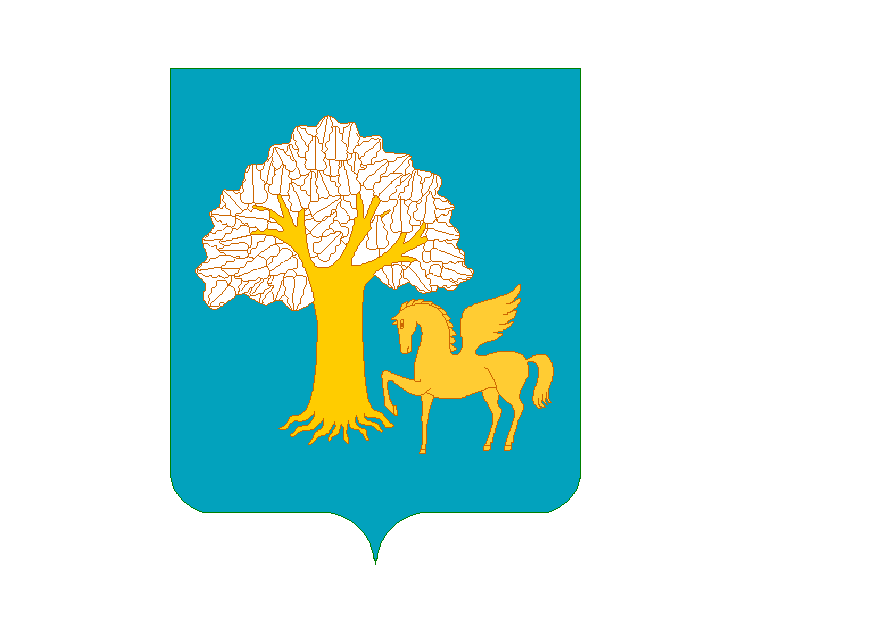 Республика БашкортостанСовет сельского поселения Еланлинский сельсовет муниципального районаКигинский район(Совет Еланлинскогосельсовета Кигинского районаРеспублики Башкортостан)     KАРАР РЕШЕНИЕ   « 21 » октябрь 2021 й. № 28-22-2« 21 » октября 2021 г.Приложениек решению Совета сельского поселения Еланлинский сельсовет муниципального района Кигинский район Республики Башкортостанот 09.12.2016 года № 27-14-36.п.1 ст. 269.2 Бюджетного кодекса Российской Федерации, ч.8 ст. 99 Федерального закона от 05.04.2013г. №44-ФЗ «О контрактной системе в сфере закупок товаров, работ, услуг для обеспечения государственных и муниципальных нужд»по осуществлению внутреннего муниципального финансового контроля:- контроль за соблюдением положений правовых актов, регулирующих бюджетные правоотношения, в том числе устанавливающих требования к бухгалтерскому учету и составлению и представлению бухгалтерской (финансовой) отчетности государственных (муниципальных) учреждений;- контроль за соблюдением положений правовых актов, обусловливающих публичные нормативные обязательства и обязательства по иным выплатам физическим лицам из бюджетов бюджетной системы Российской Федерации, а также за соблюдением условий договоров (соглашений) о предоставлении средств из соответствующего бюджета, государственных (муниципальных) контрактов;- контроль за соблюдением условий договоров (соглашений), заключенных в целях исполнения договоров (соглашений) о предоставлении средств из бюджета, а также в случаях, предусмотренных настоящим Кодексом, условий договоров (соглашений), заключенных в целях исполнения государственных (муниципальных) контрактов;- контроль за достоверностью отчетов о результатах предоставления и (или) использования бюджетных средств (средств, предоставленных из бюджета), в том числе отчетов о реализации государственных (муниципальных) программ, отчетов об исполнении государственных (муниципальных) заданий, отчетов о достижении значений показателей результативности предоставления средств из бюджета;- контроль в сфере закупок, предусмотренный законодательством Российской Федерации о контрактной системе в сфере закупок товаров, работ, услуг для обеспечения государственных и муниципальных нужд.- контроль за определением целевого использования бюджетных средств, обоснованности, экономности, результативности и эффективности финансово – хозяйственной деятельности субъекта контроля;- контроль за операциями с бюджетными средствами, осуществляемыми Администрацией сельского поселения Еланлинский сельсовет и учреждениями – получателями средств из бюджета поселения;- контроль за соблюдением Администрацией сельского поселения Еланлинский сельсовет условий получения и использования межбюджетных трансфертов;- соблюдения правил нормирования в сфере закупок, установленных в соответствии со статьей 19 Федерального закона от 05.04.2013г. №44-ФЗ «О контрактной системе в сфере закупок товаров, работ, услуг для обеспечения государственных и муниципальных нужд»;- определения и обоснования начальной (максимальной) цены контракта, цены контракта, заключаемого с единственным поставщиком (подрядчиком, исполнителем), начальной цены единицы товара, работы, услуги, начальной суммы цен единиц товара, работы, услуги;- соблюдения предусмотренных Федеральным законом от 05.04.2013г. №44-ФЗ «О контрактной системе в сфере закупок товаров, работ, услуг для обеспечения государственных и муниципальных нужд» требований к исполнению, изменению контракта, а также соблюдения условий контракта, в том числе в части соответствия поставленного товара, выполненной работы (ее результата) или оказанной услуги условиям контракта;- соответствия использования поставленного товара, выполненной работы (ее результата) или оказанной услуги целям осуществления закупки.Совет муниципального района Кигинский район      Республики БашкортостанПредседатель Совета          муниципального районаКигинский район         Республики Башкортостан         _______________И.Ф. СултановМ.П.Совет сельского поселения Еланлинский сельсовет  муниципального района  Кигинский район Республики БашкортостанГлава сельского поселения Еланлинский сельсоветмуниципального района Кигинскийрайон Республики Башкортостан_______________ Г.Р. СибагатуллинаМ.П.